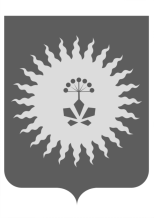 АДМИНИСТРАЦИЯАНУЧИНСКОГО МУНИЦИПАЛЬНОГО РАЙОНАПРИМОРСКОГО КРАЯКОМИССИЯ ПО ПРЕДУПРЕЖДЕНИЮ И ЛИКВИДАЦИИ ЧРЕЗВЫЧАЙНЫХ СИТУАЦИЙ И ОБЕСПЕЧЕНИЕ ПОЖАРНОЙ БЕЗОПАСНОСТИР Е Ш Е Н И Е             Заслушав и обсудив  информацию начальника ОНД и ПР Анучинского муниципального района Погорельцева  И. А. «О мерах по обеспечению пожарной безопасности в период проведения новогодних и рождественских праздников на территории района, в целях недопущения возникновения пожаров в местах массовых мероприятий комиссия по предупреждению  и ликвидации чрезвычайных ситуаций  пожарной безопасностиРЕШИЛА:Принять к сведению информацию начальника  ОНД и ПР Анучинского муниципального района  Погорельцева И.А.Рекомендовать Главам сельских поселений (Дубовцеву, Самойленко, Марчук, Сивоконь),  начальнику КУ «МОУО» Анучинского района Приморского края (Скориковой):определить места проведения новогодних и рождественских мероприятий, в том числе фейерверков на территории района, согласовав вопросы обеспечения пожарной безопасности с органами ОНД и ПР , КГКУ 29 ОПС по охране Анучинского муниципального района,  а также  охране  с ОП № 11 МО МВД  России «Арсеньевский» и медицинской помощи с  КГБУЗ                 « Анучинская ЦРБ»;особое внимание уделить содержанию эвакуационных выходов, соответствию Правилам  устройству электроустановок, электроосветительных сетей и иллюминаций, обеспечению объектов первичными средствами пожаротушения;взять на жесткий контроль обеспечение мер пожарной безопасности при проведении новогодних и рождественских мероприятий;организовать проведение занятий с персоналом объектов, в которых будут проводиться новогодние и рождественские мероприятия  по изучению правил пожарной безопасности и действиям в случае пожара;провести ревизию  электрохозяйств, средств пожаротушения, исправность источников противопожарного  водоснабжения и связи на объектах, где будут проводиться новогодние и рождественские мероприятия;запретить использование  не сертифицированных пиротехнических изделий, а также любых пиротехнических средств в закрытых помещениях.Рекомендовать директору КГКУ 29 ОПС Приморского края по охране Анучинского муниципального района Панюта Ю.М. организовать с личным составом пожарной охраны района проведение дополнительных пожаротактических учений, занятий, практических тренировок, корректировку и отработку документов предварительного планирования по организации тушения пожаров в местах проведения праздничных мероприятий с массовым пребыванием людей .Рекомендовать начальнику ОП №11 МВД  «Арсеньевский»       Волошенко И.А. совместно с начальником надзорной деятельности Анучинского муниципального района Погорельцевым И. А. организовать проверки мест хранения и реализации пиротехнических средств.Рекомендовать ведущему инженеру Приморского филиала ПАО «Ростелеком» Арсеньевского ЛТЦ (с. Анучино) Клыкову А.А. обеспечить бесперебойную работу средств связи на объектах с массовым пребыванием людей.Рекомендовать отделу надзорной деятельности Анучинского муниципального района (Погорельцев) организовать информирование населения  о мерах пожарной безопасности при проведении новогодних и рождественских праздничных мероприятиях  и правилах безопасного  использования пиротехнических изделий через средства массовой информации района.Рекомендовать начальнику ОП №11 МВД «Арсеньевский» Волошенко     И. А. , главному врачу КГБУЗ Анучинская «ЦРБ» Пашовкиной Н. И.  при проведении массовых новогодних и рождественских мероприятиях предусмотреть выделение дополнительных нарядов подразделений охраны общественного порядка и бригад скорой медицинской помощи.С целью недопущения террористических актов отделу жизнеобеспечения администрации Анучинского муниципального района  провести ревизию жилого фонда на предмет закрытия чердачных и подвальных помещений.Начальнику общего отдела администрации Анучинского муниципального района Бурдейной С.В. разместить настоящее решение на сайте администрации Анучинского муниципального района. Контроль за исполнением настоящего решения оставляю за собой.Председатель комиссии по предупреждению и ликвидации  чрезвычайных ситуаций и пожарной безопасности при администрацииАнучинского муниципального района , первый заместитель  главы администрации района                                                                                    А.П. Каменев                                                             25.12. 2017 г.с. Анучино№ 18Об организации работы по обеспечению пожарной безопасности  мест проведения новогодних и рождественских  мероприятий на территории Анучинского муниципального районаОб организации работы по обеспечению пожарной безопасности  мест проведения новогодних и рождественских  мероприятий на территории Анучинского муниципального районаОб организации работы по обеспечению пожарной безопасности  мест проведения новогодних и рождественских  мероприятий на территории Анучинского муниципального районаОб организации работы по обеспечению пожарной безопасности  мест проведения новогодних и рождественских  мероприятий на территории Анучинского муниципального районаОб организации работы по обеспечению пожарной безопасности  мест проведения новогодних и рождественских  мероприятий на территории Анучинского муниципального районаОб организации работы по обеспечению пожарной безопасности  мест проведения новогодних и рождественских  мероприятий на территории Анучинского муниципального района